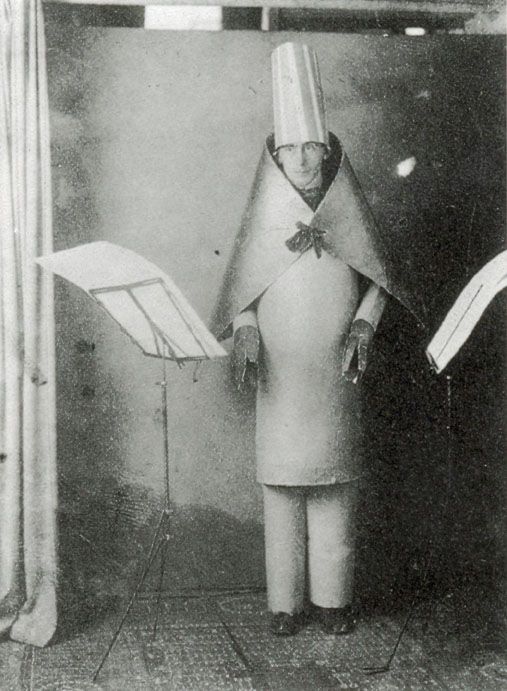 ÚGNN lädt Sie zum Vortragin der Vorlesungsreihe “Linke Literaturen“ ein.Dr. Rainer Barbey (Regensburg)Hugo Ball und der AnarchismusDer Vortrag findet am Mittwoch, dem 3. Oktober 2018, 
um 18:00 
in D21 statt.